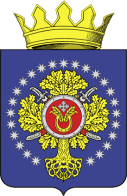 УРЮПИНСКИЙ МУНИЦИПАЛЬНЫЙ РАЙОНВОЛГОГРАДСКОЙ ОБЛАСТИУРЮПИНСКАЯ  РАЙОННАЯ  ДУМАР  Е  Ш  Е  Н  И  Е29 марта 2024  года	                  № 44/636О внесении изменений в решение Урюпинской районной Думы от 16 апреля 2008 года № 27/196 «О дополнительных мерах социальной поддержки граждан, удостоенных почетных званий РСФСР и РФ «Заслуженный...»        Рассмотрев обращение главы Урюпинского муниципального района о внесении изменений в решение Урюпинской районной Думы от 16 апреля 2008 года № 27/196 «О дополнительных мерах социальной поддержки граждан, удостоенных почетных званий РСФСР и РФ «Заслуженный...» (в редакции решения Урюпинской районной Думы от 26 декабря 2017 года           № 44/371), Урюпинская районная Дума РЕШИЛА:        1. Внести в решение Урюпинской районной Думы от 16 апреля 2008 года № 27/196 «О дополнительных мерах социальной поддержки граждан, удостоенных почетных званий РСФСР и РФ «Заслуженный...» (в редакции решения Урюпинской районной Думы от 26 декабря 2017 года № 44/371) следующие изменения:        1.1. В пункте 2 решения:        а) подпункты 1 и 2 изложить в следующей редакции: 1) Положение о порядке установления и выплаты дополнительного ежемесячного денежного содержания гражданам, удостоенным почетных званий РСФСР и РФ «Заслуженный…», - согласно приложению 1 к настоящему решению;2) Положение о комиссии по рассмотрению вопросов установления и выплаты дополнительного ежемесячного денежного содержания гражданам, удостоенным почетных званий РСФСР и РФ «Заслуженный…», - согласно приложению 2 к настоящему решению.»;        б) подпункт 3 исключить;        1.2. В приложении к решению Урюпинской районной Думы от 16 апреля 2008 г. № 27/196 «Положение о порядке установления и выплаты дополнительного ежемесячного денежного содержания гражданам, удостоенным почетных званий РСФСР и РФ «Заслуженный…»:        а) слова «Приложение к решению Урюпинской районной Думы от 16 апреля 2008 года № 27/196» дополнить цифрой «1»;        б) в пункте 2.1 слова «, состав которой утверждается решением Урюпинской районной Думы,» исключить;        в) пункт 2.11 изложить в следующей редакции:«2.11. В рамках обмена информацией между уполномоченными органами в части предоставления и получения информации в Единой централизованной цифровой платформе в социальной сфере (далее - единая цифровая платформа) уполномоченный орган администрации Урюпинского муниципального района обязан предоставлять информацию о мерах социальной защиты (поддержки), предоставленных гражданину в рамках исполнения полномочий муниципального образования, посредством использования Единой централизованной цифровой платформе в социальной сфере в порядке и объеме, установленных Правительством Российской Федерации, и в соответствии с форматами, установленными оператором единой цифровой платформы. Уполномоченный орган также может получать посредством использования единой цифровой платформы в порядке и объеме, установленных Правительством Российской Федерации, и в соответствии с форматами, установленными оператором единой цифровой платформы, информацию об уже предоставленных (предоставляемых) гражданину мерах социальной защиты (поддержки).»;г) наименование приложения 1 к Положению о порядке установления и выплаты дополнительного ежемесячного денежного содержания гражданам, удостоенным почетных званий РСФСР и РФ «Заслуженный… изложить в следующей редакции: «Перечень почетных званий РСФСР и РФ «Заслуженный…» для установления дополнительного ежемесячного денежного содержания лицам, удостоенным почетных званий РСФСР и РФ «Заслуженный…»;        1.3. В приложении 2 к решению Урюпинской районной Думы от 16 апреля 2008 г. № 27/196 «Положение о комиссии по рассмотрению вопросов установления и выплаты дополнительного ежемесячного денежного содержания гражданам, удостоенным почетных званий РСФСР и РФ «Заслуженный…»:        а) пункт 1.2 изложить в следующей редакции:        «1.2. Комиссия формируется из представителей органов местного самоуправления Урюпинского муниципального района, Отделения социального фонда Российской Федерации по Волгоградской области и органов социальной защиты населения, осуществляющих свою деятельность на территории города Урюпинска и Урюпинского района, по согласованию.»;         б) пункт 1.4 изложить в следующей редакции: «1.4. Состав комиссии утверждается правовым актом главы Урюпинского муниципального района»;        1.4. Приложение 3 к решению Урюпинской районной Думы от 16 апреля 2008 г. № 27/196 признать утратившим силу.         2. Настоящее решение вступает в силу со дня его официального опубликования в информационном бюллетене администрации Урюпинского муниципального района «Районные ведомости».        3. Направить настоящее решение исполняющему обязанности главы Урюпинского муниципального района Д.В. Хоняку для подписания и официального опубликования в установленном порядке.              Председатель                            Исполняющий обязанности главыУрюпинской районной Думы         Урюпинского муниципального района                         Т.Е. Матыкина                                                            Д.В. Хоняк